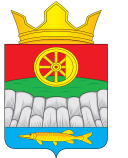 АДМИНИСТРАЦИЯ КРУТОЯРСКОГО СЕЛЬСОВЕТАУЖУРСКОГО РАЙОНАКРАСНОЯРСКОГО КРАЯ                                               ПОСТАНОВЛЕНИЕ19.12.2022                                     с. Крутояр	        № 113О внесении изменений в  постановления от 28.03.2019 № 584 «Об утверждении перечня информации о деятельности администрации Крутоярского сельсовета Ужурского района Красноярского края, размещаемой на официальном сайте администрации Крутоярского сельсовета»Во исполнение Федерального закона от 09 февраля 2009 года № 8-ФЗ «Об обеспечении доступа к информации о деятельности государственных органов и органов местного самоуправления», в целях обеспечения доступа граждан, организаций, общественных объединений к информации о деятельности администрации Крутоярского сельсовета, ПОСТАНОВЛЯЮ:Внести в Постановление от 28.03.2019 № 584 следующие изменения:1.1. строку 1 таблицы в разделе  Ι. «Общая информация об администрации Крутоярского сельсовета Ужурского района Красноярского края (далее – администрации Крутоярского сельсовета» в приложении к постановлению  изложить в следующей редакции:1.2. раздел III. «Информация о текущей деятельности администрации Крутоярского сельсовета» таблицы в приложении к постановлению, после строки 13дополнить строками 13.1 и 13.2 следующего содержания:Постановление вступает в силу в день, следующий за днём его официального опубликования в газете « Крутоярские Вести». Глава сельсовета                                                                                  Е.В. МожинаПолное и сокращенное наименование, почтовый адрес, адрес электронной почты для направления пользователями информации запросов и получения запрашиваемой информации, номера телефонов, информация об официальных страницах администрации с указателями данных страниц в сети "Интернет", об официальных страницах Крутоярского сельсовета (при наличии) с указателями данных страниц в сети "Интернет".Поддерживается в актуальном состоянииЗаместитель главы сельсовета13.1. Информация о проводимых муниципальным образованием  Крутоярский сельсовет  опросах и иных мероприятиях, связанных с выявлением мнения граждан (физических лиц), материалы по вопросам, которые выносятся муниципальным образованием  Крутоярский сельсовет на публичное слушание и (или) общественное обсуждение, и результаты публичных слушаний или общественных обсуждений, а также информация о способах направления гражданами (физическими лицами) своих предложений в электронной формеВ течение 3 рабочих дней после дня подведения итоговСпециалист администрации, ответственный за проведение опроса или публичных слушаний13.2. Информация о проводимых муниципальным образованием  Крутоярский сельсовет публичных слушаниях и общественных обсуждениях с использованием Единого порталаВ течение 3 рабочих дней после дня подведения итоговСпециалиста администрации, ответственный за проведение публичных слушаний